LAMPIRAN 28DOKUMENTASI 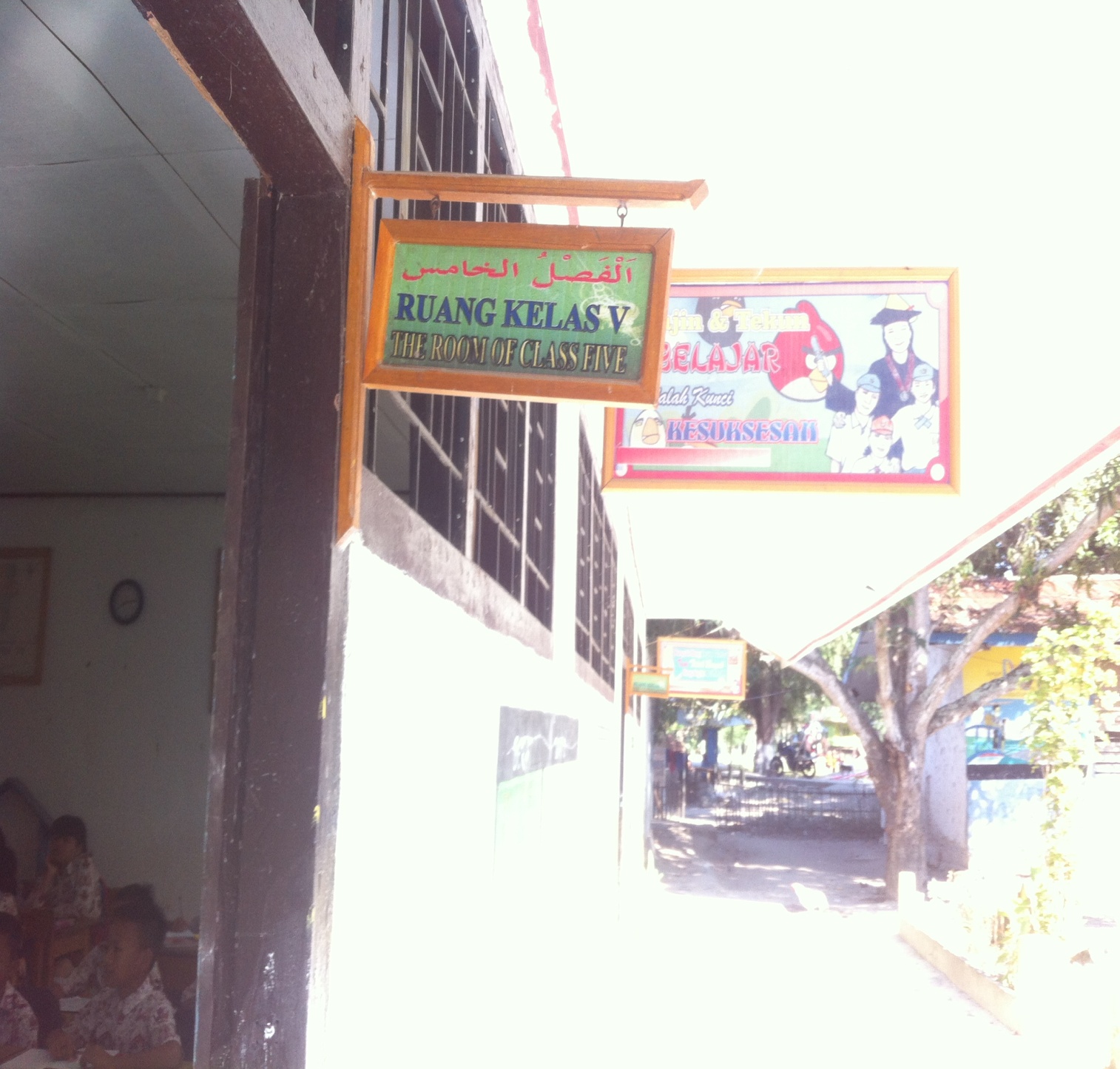 Tahap 1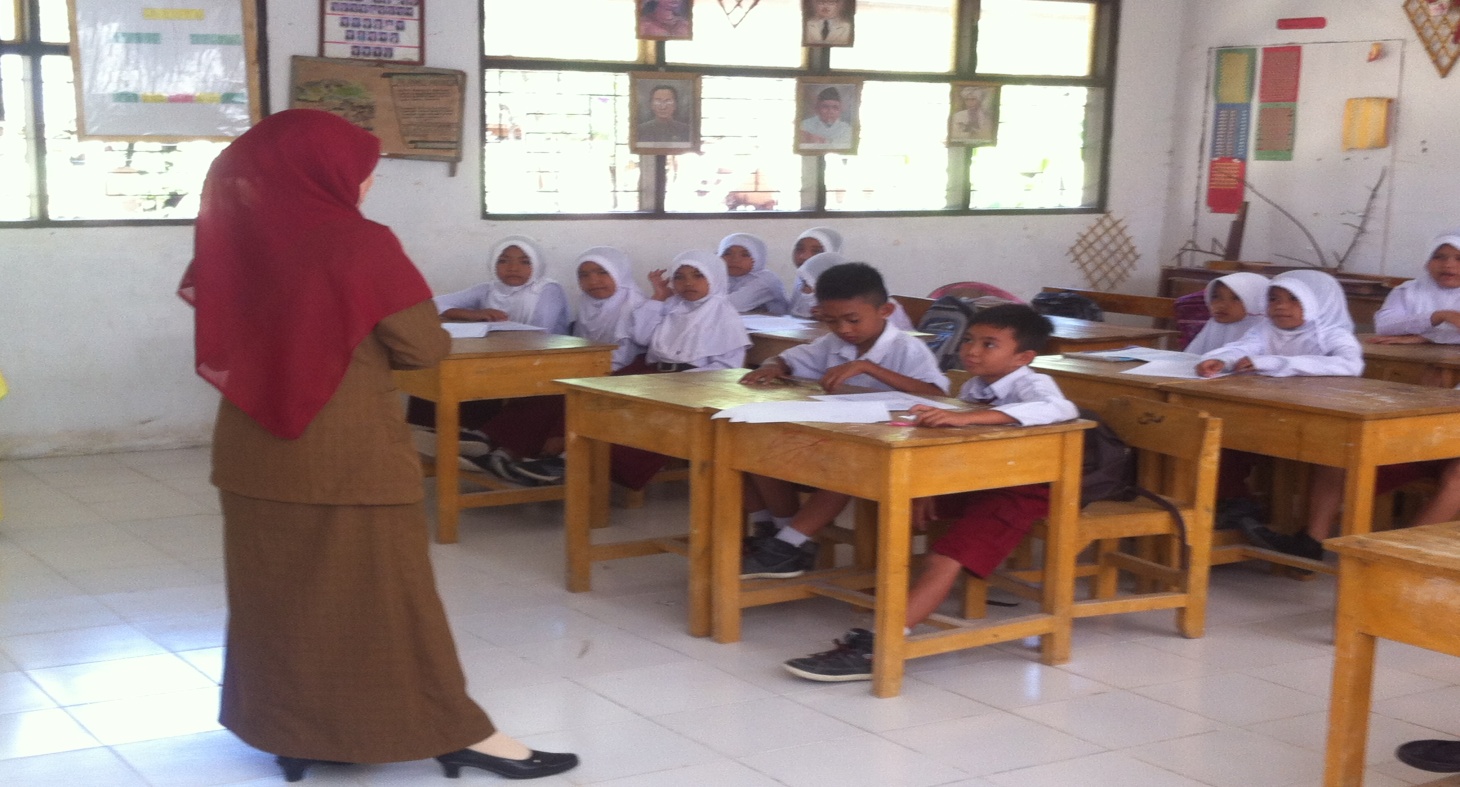 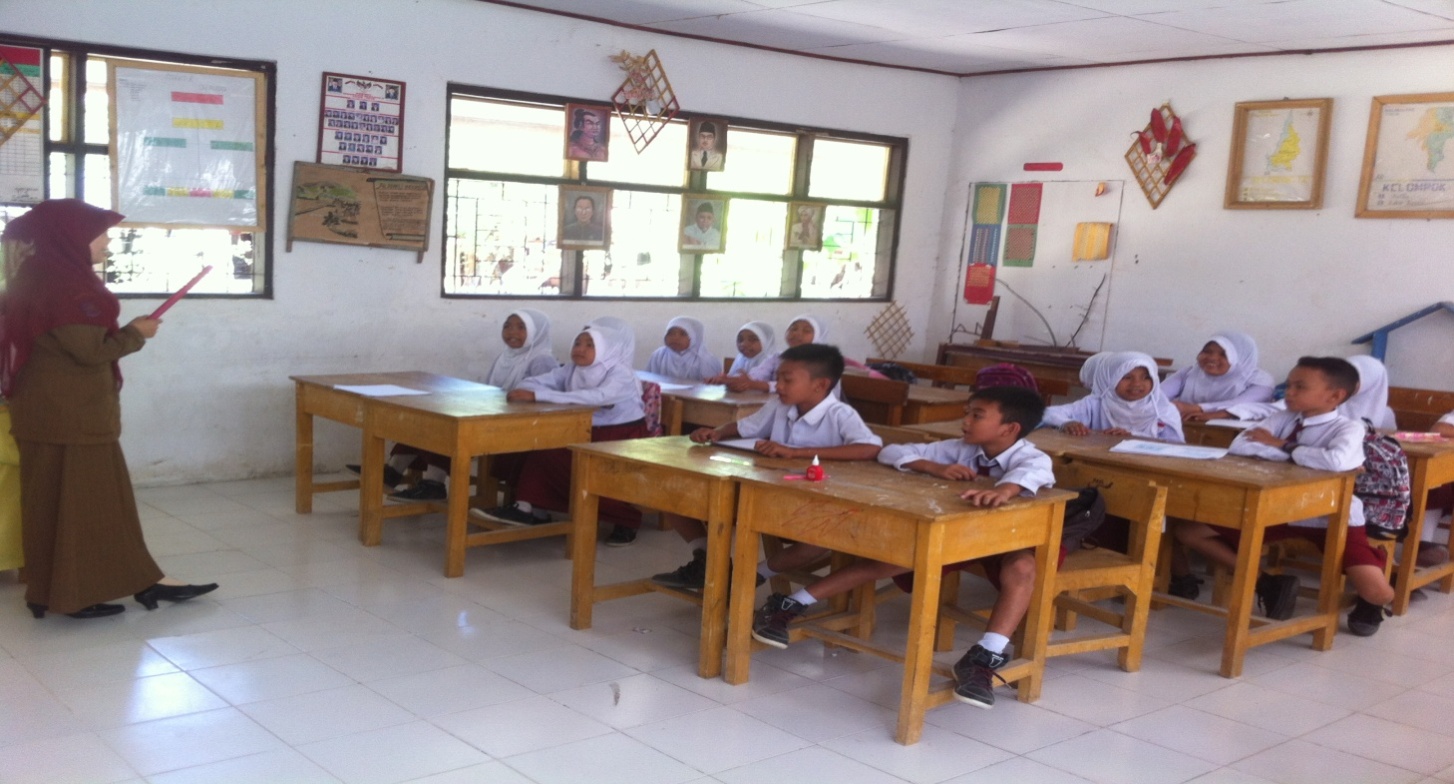 Tahap 2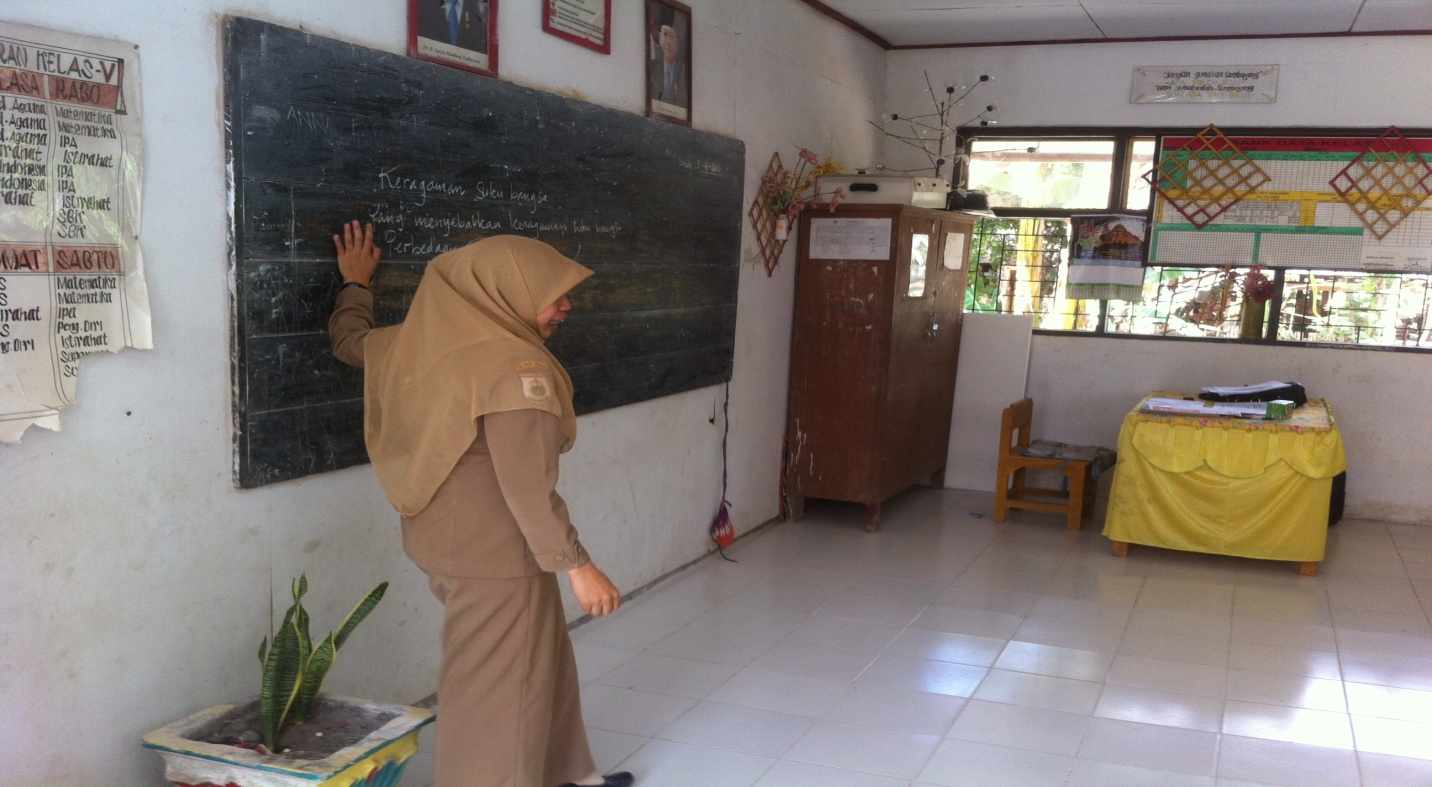 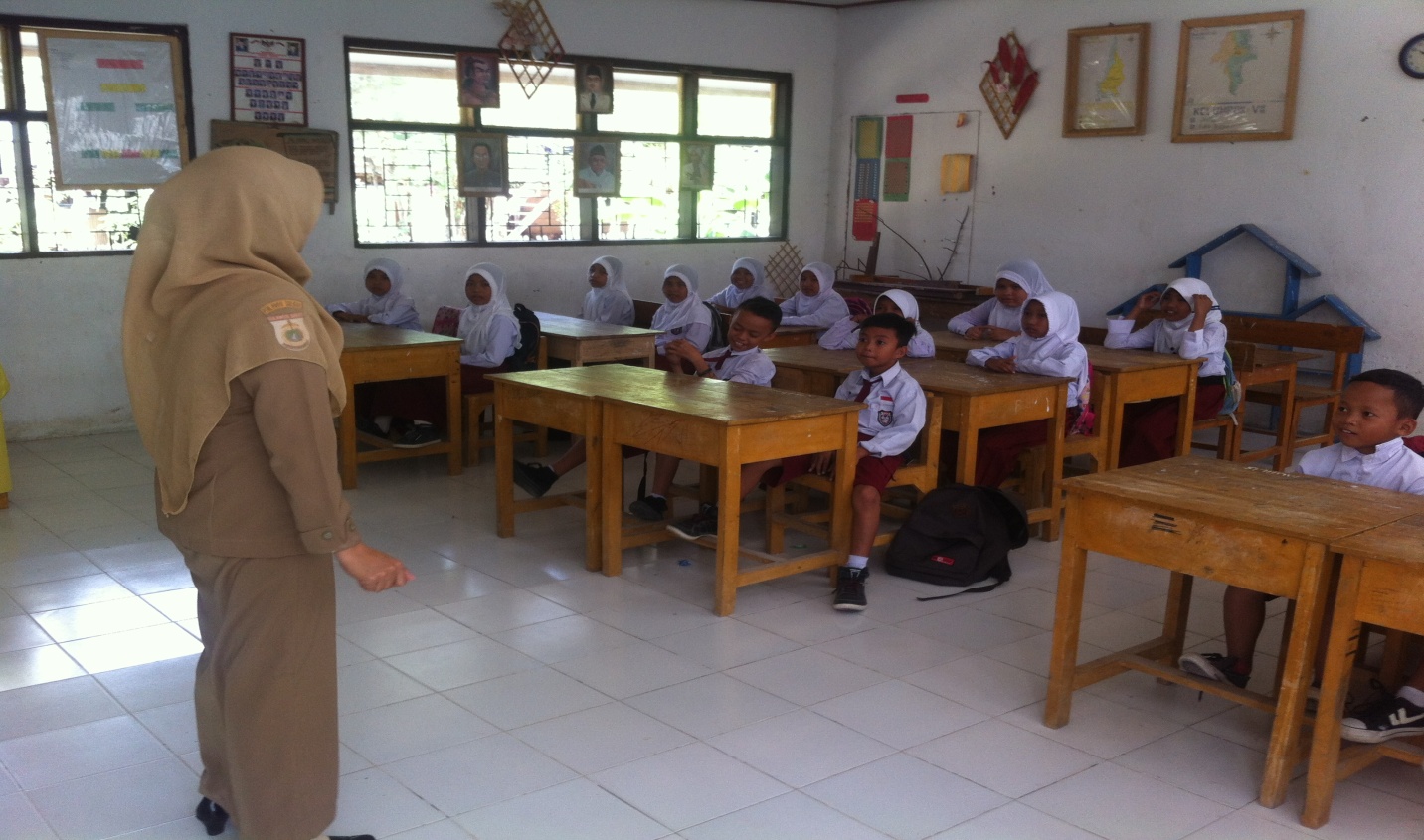 Tahap 3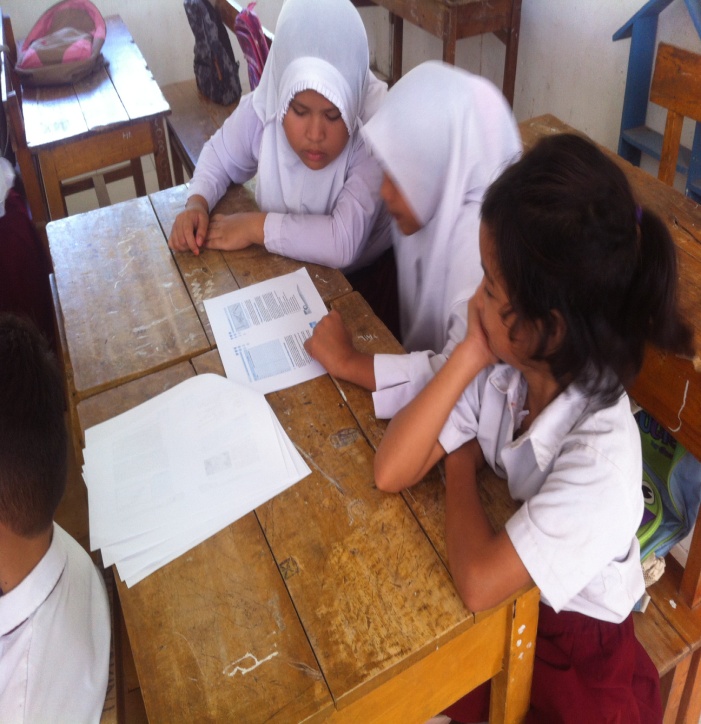 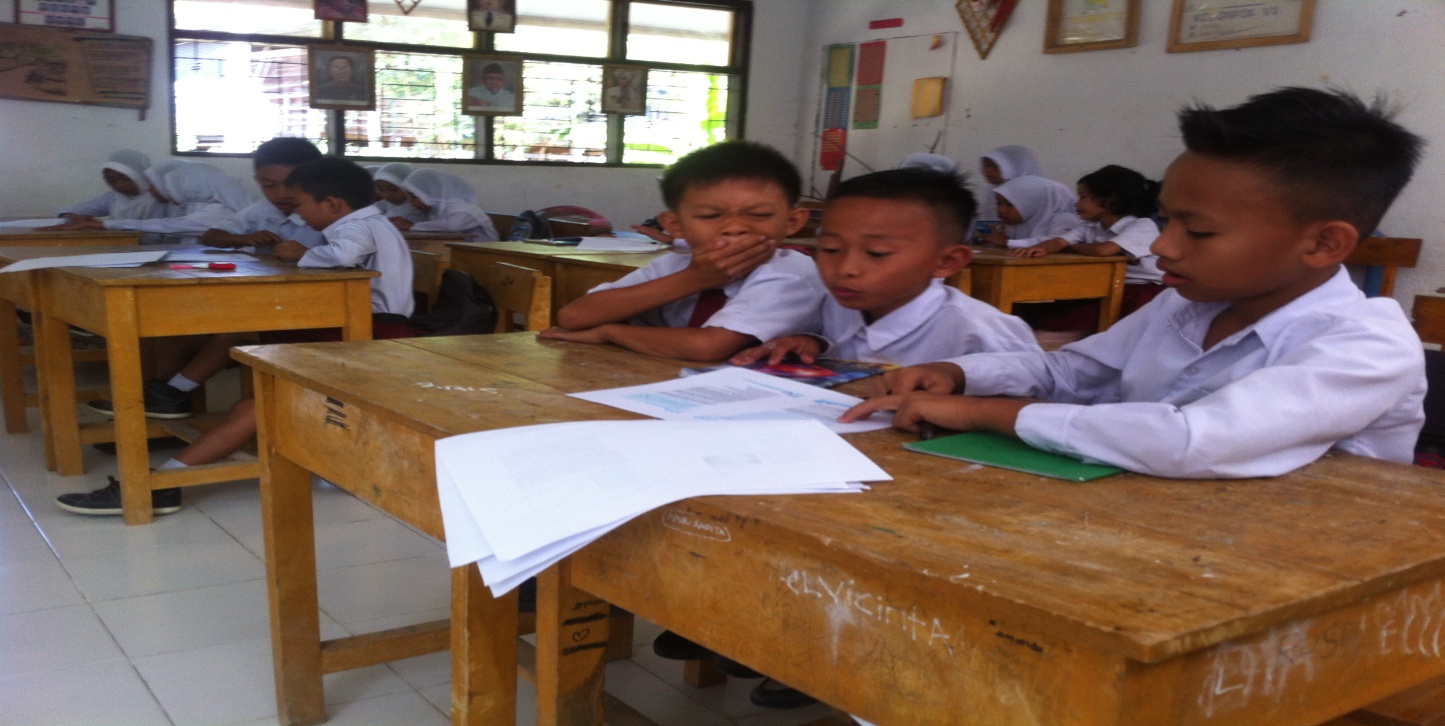 Tahap 4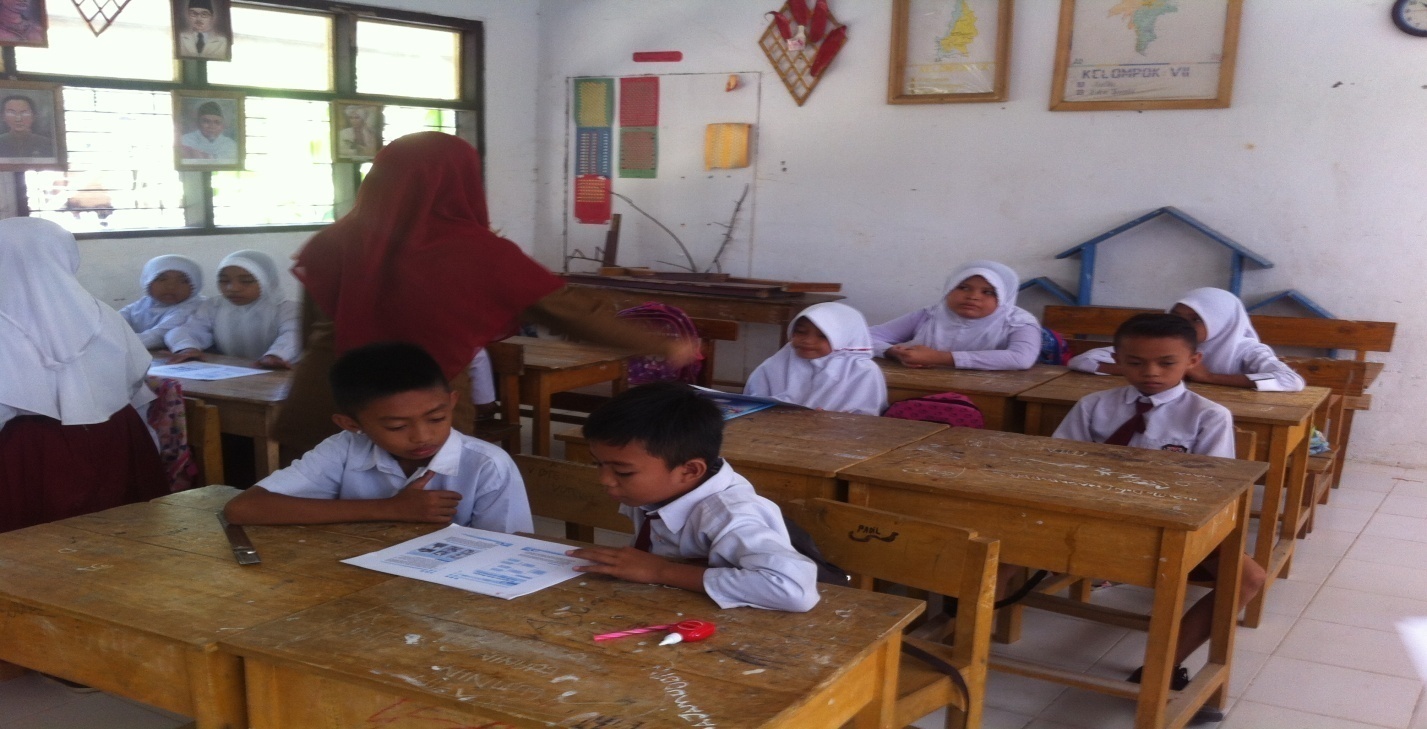 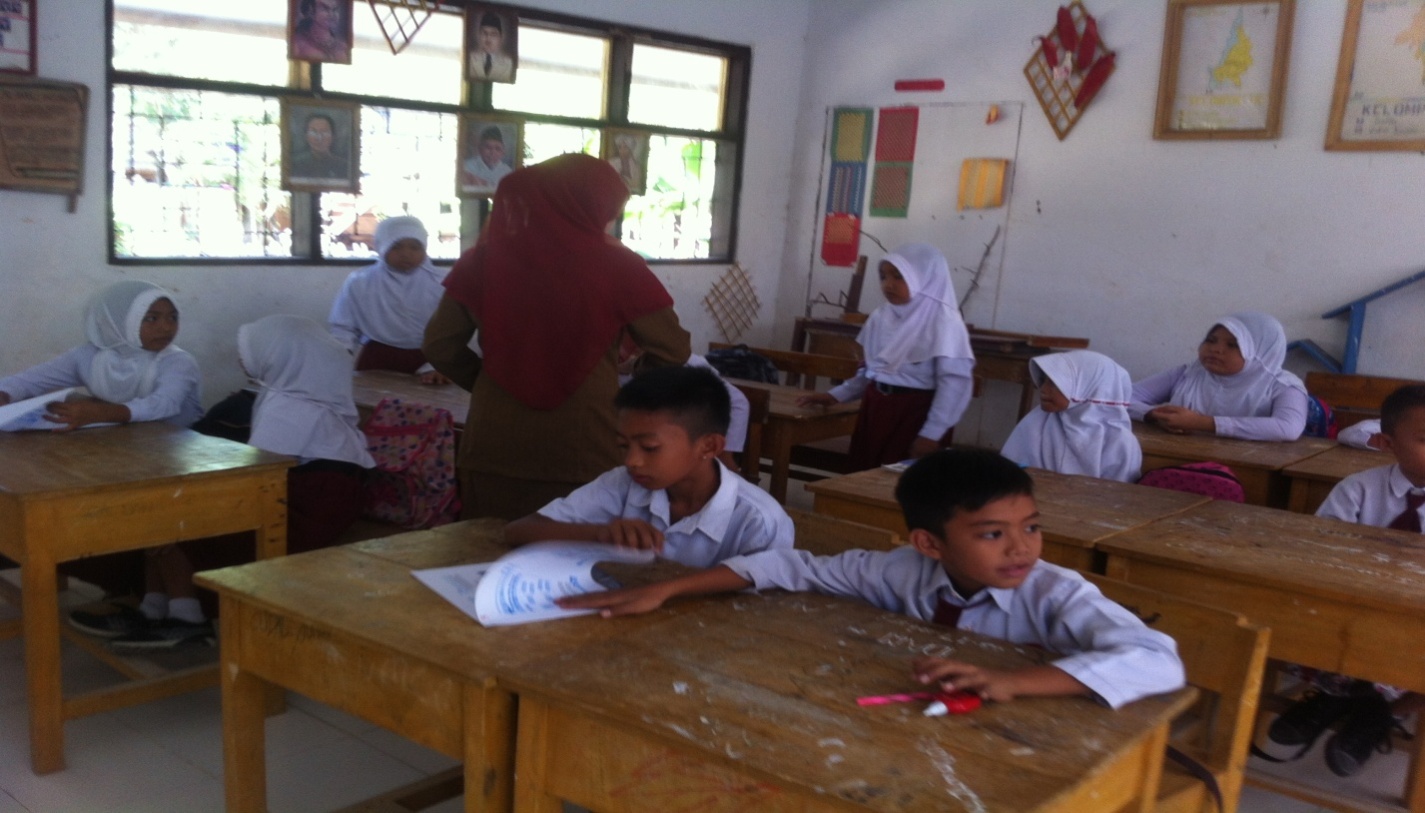 Tahap 5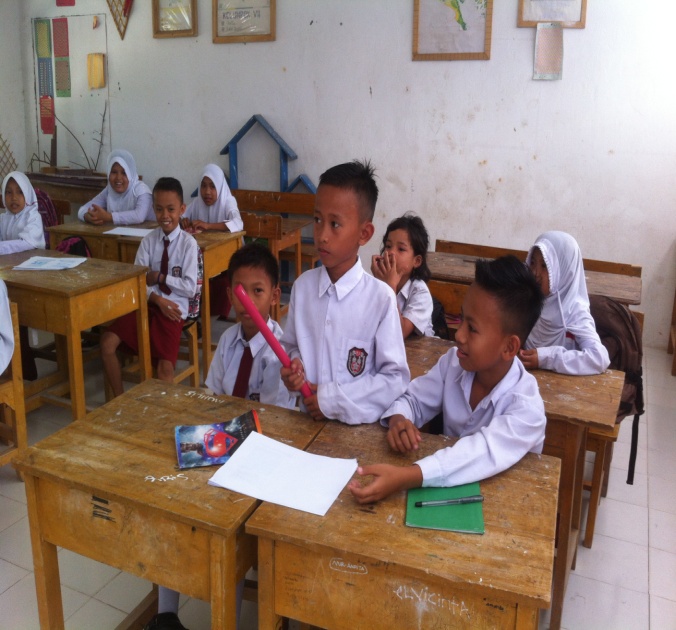 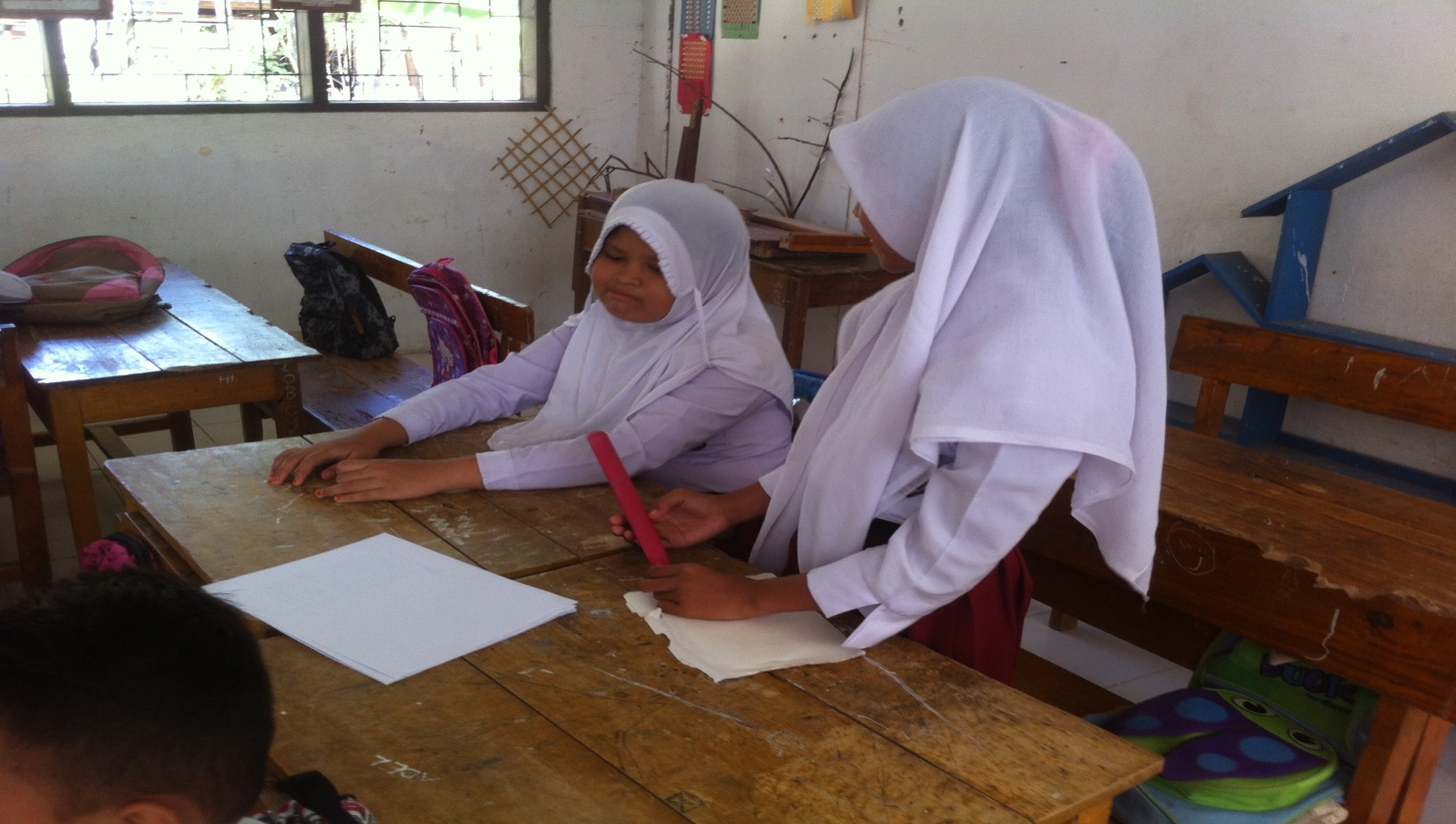 Tahap 6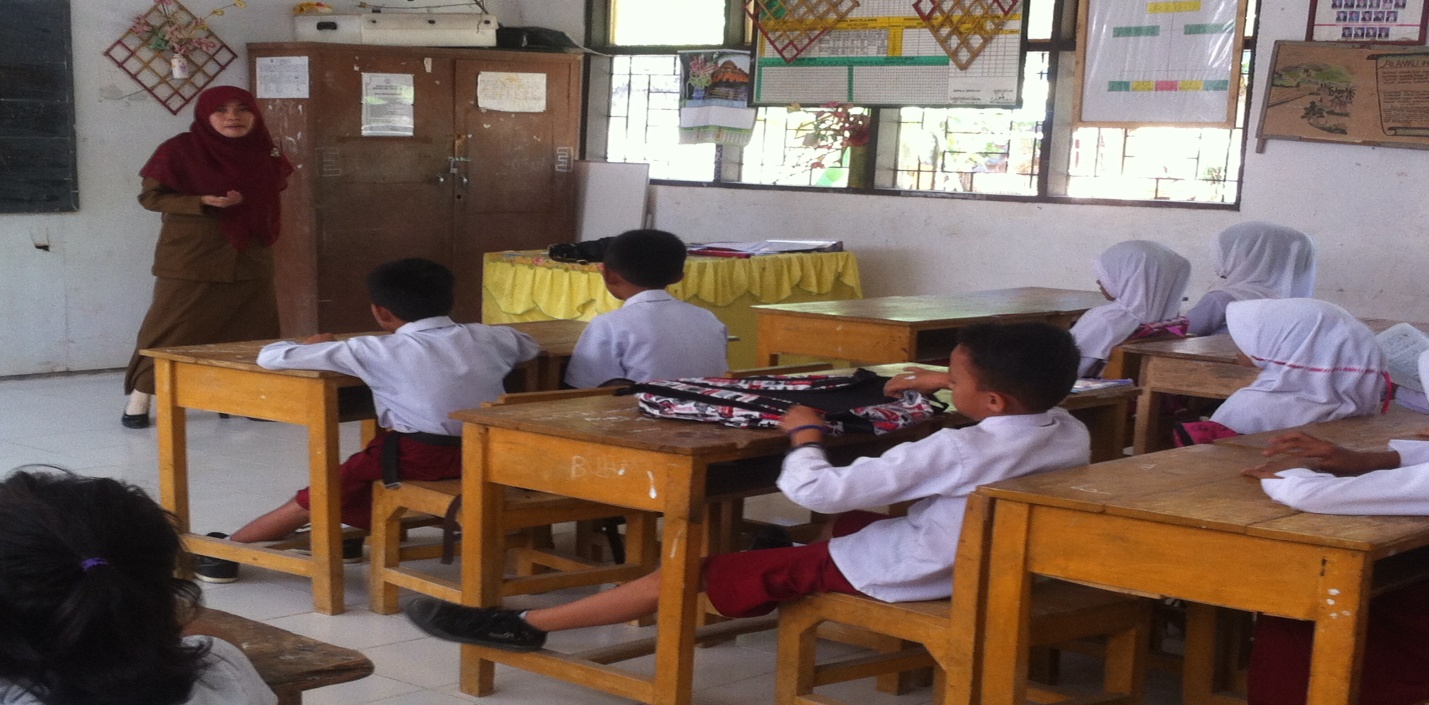 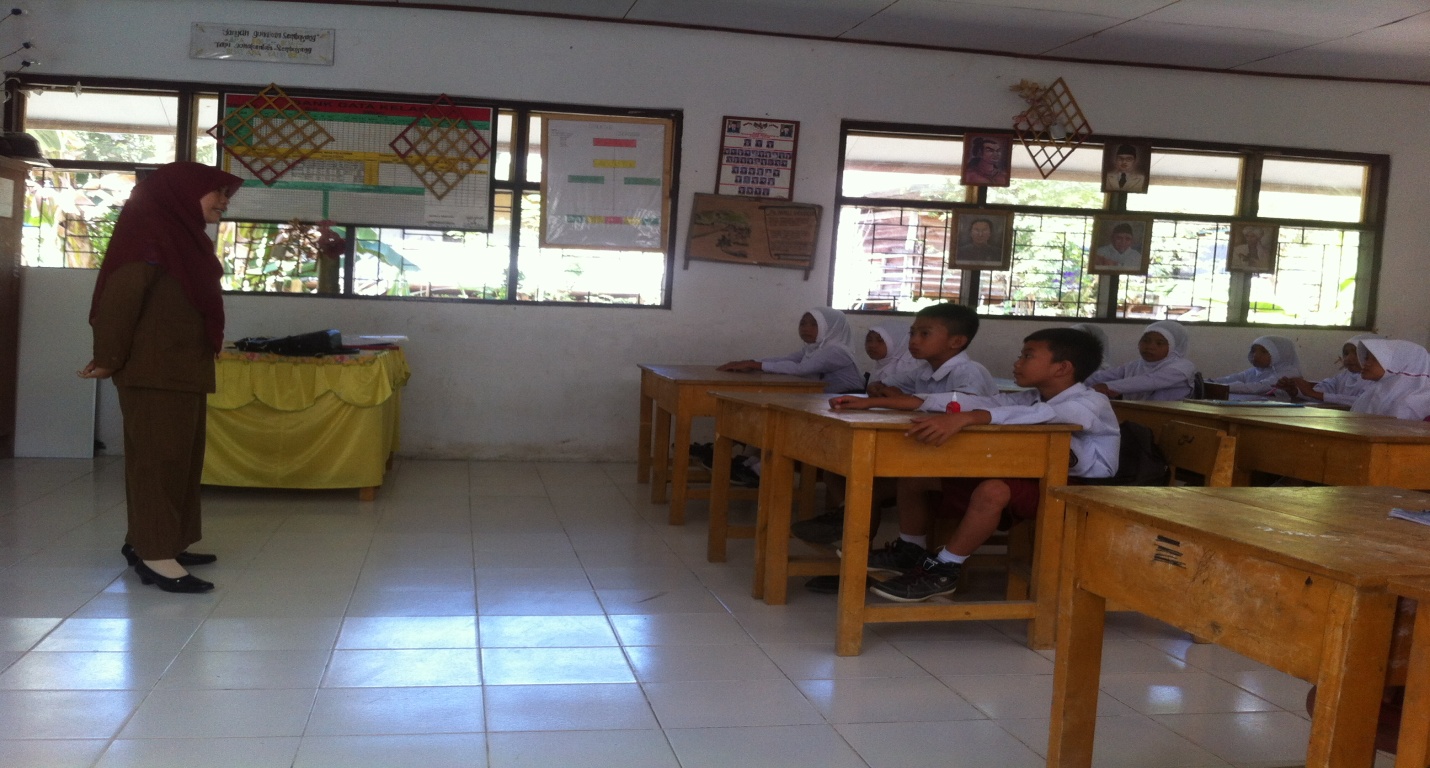 Tahap 7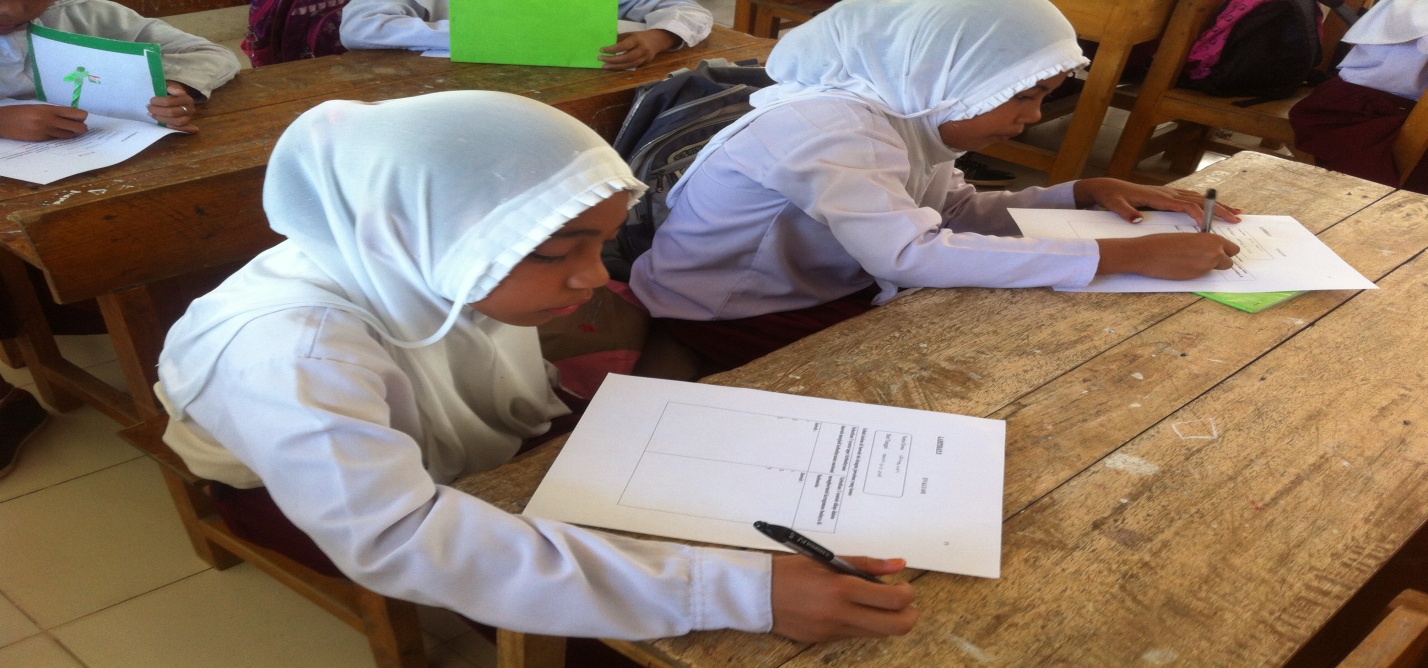 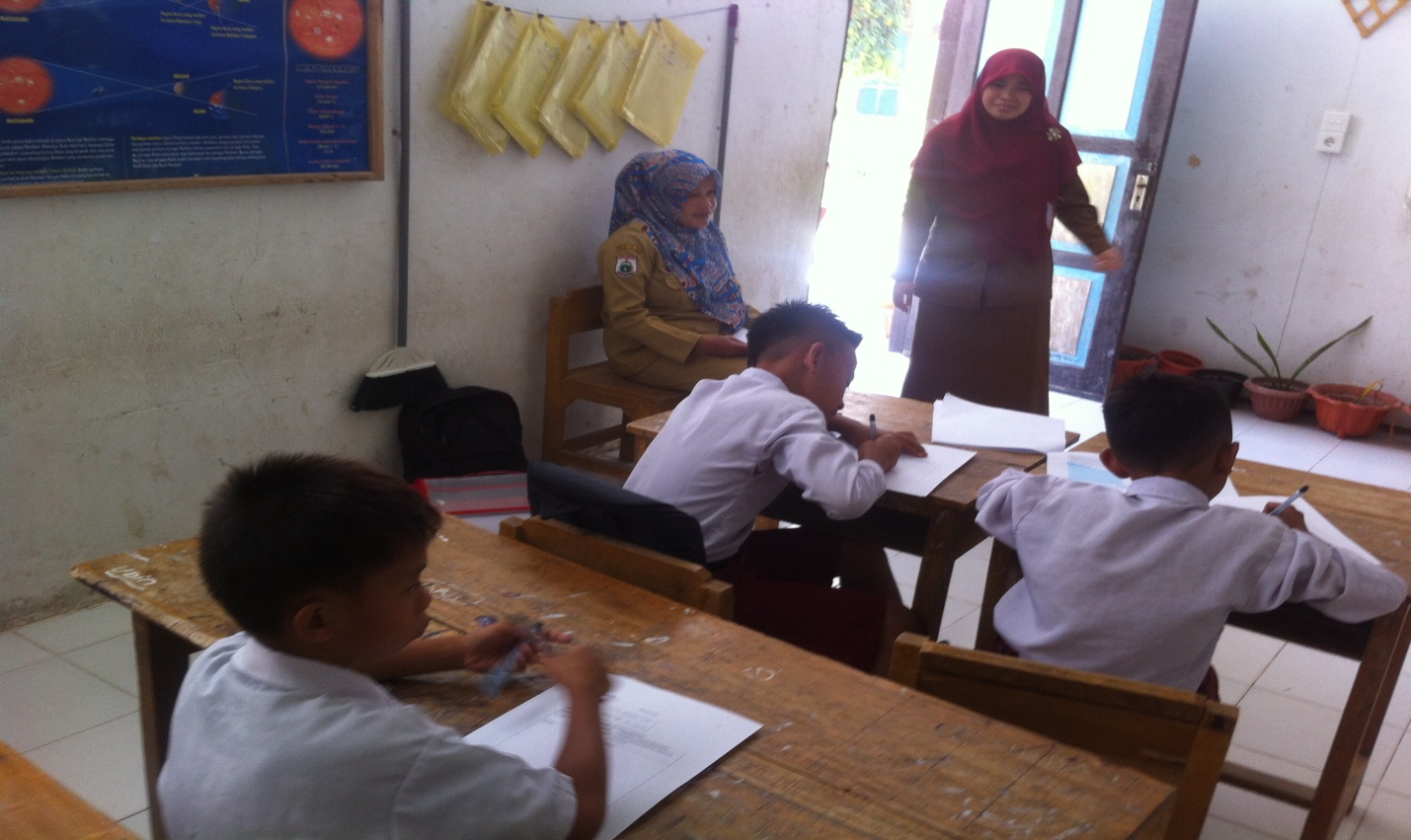 Tahap 8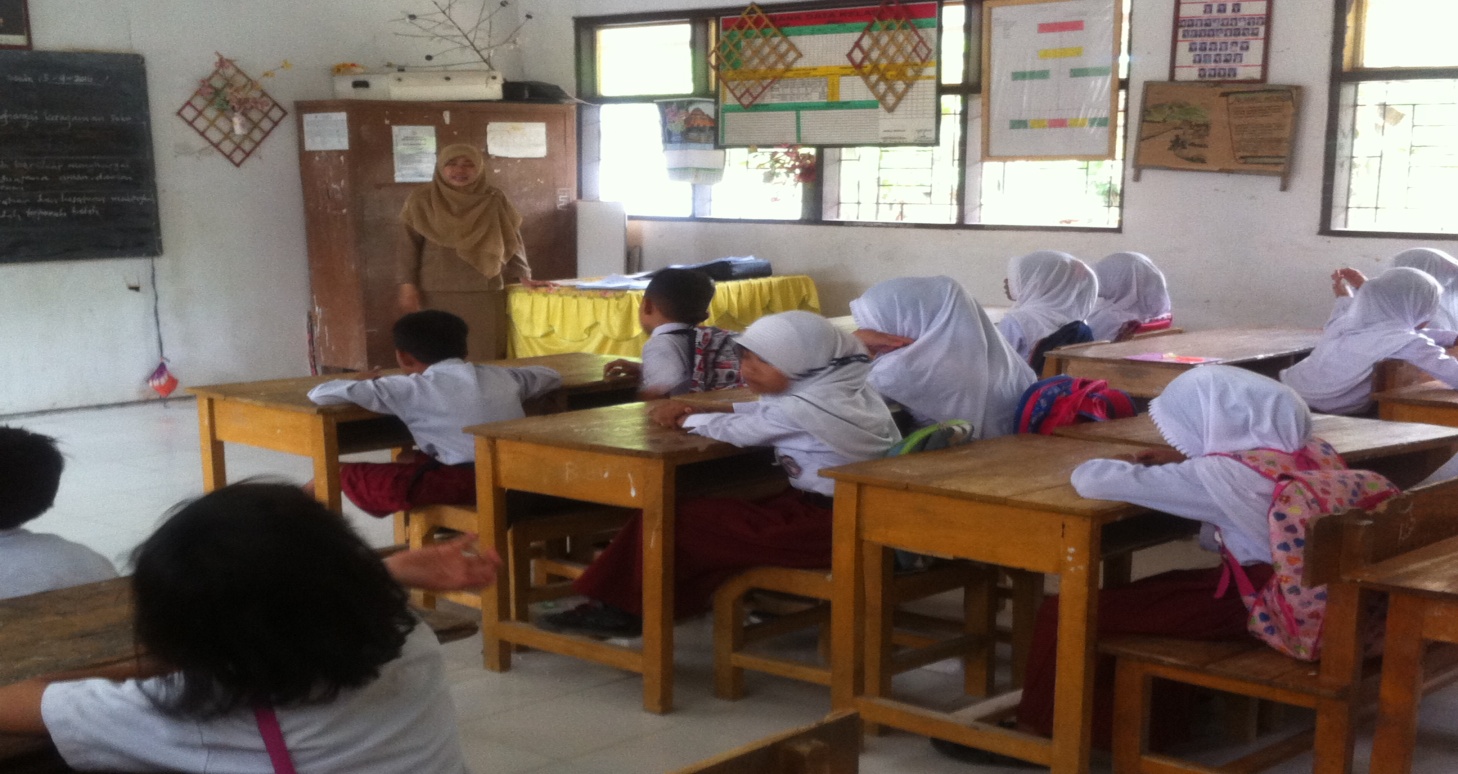 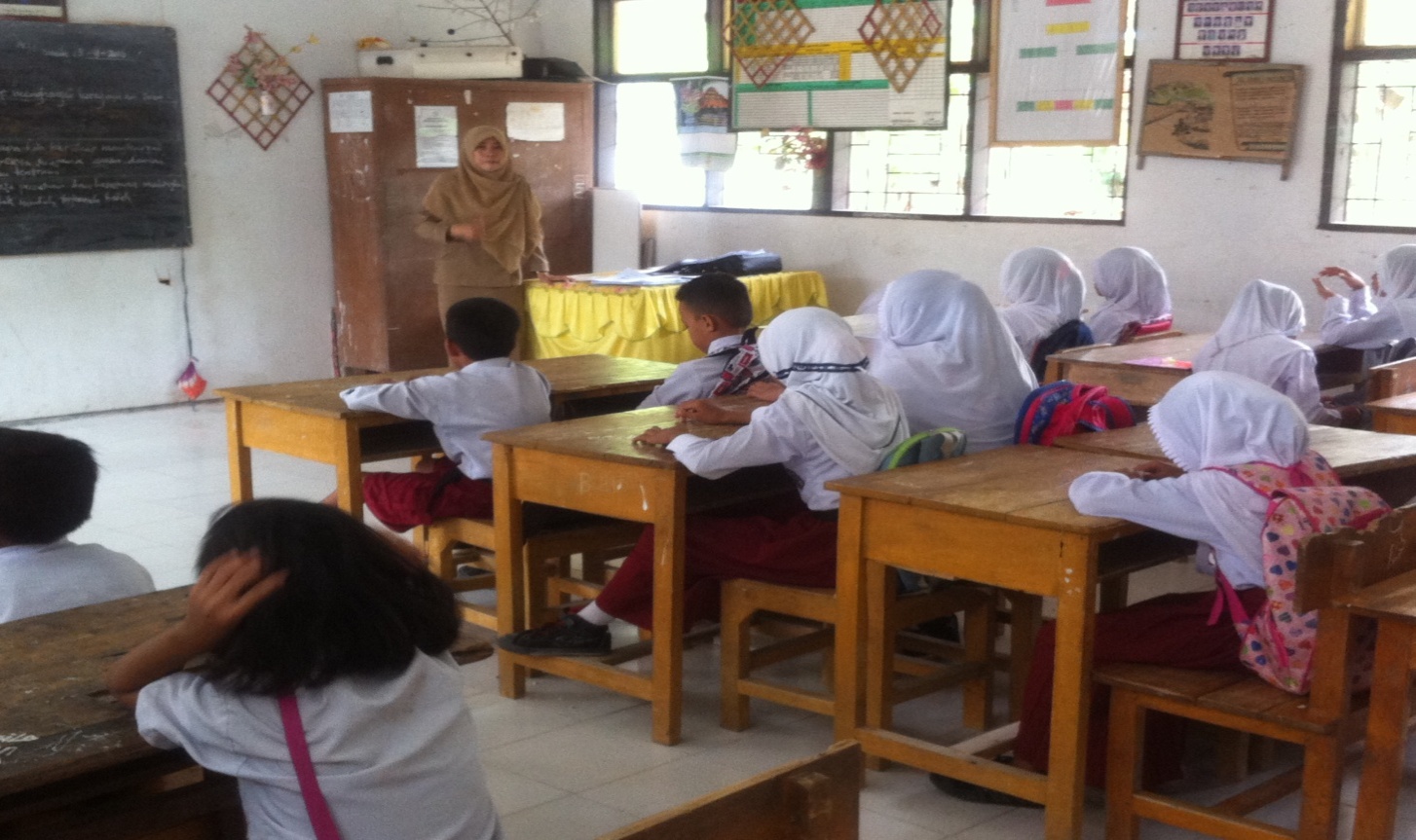 